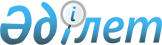 О внесении изменений и дополнений в решение маслихата района Шал акына Северо-Казахстанской области от 23 декабря 2016 года № 9/1 "О районном бюджете на 2017-2019 годы"Решение маслихата района Шал акына Северо-Казахстанской области от 24 мая 2017 года № 14/1. Зарегистрировано Департаментом юстиции Северо-Казахстанской области 9 июня 2017 года № 4222      В соответствии с пунктом 1 статьи 106, с пунктом 1 статьи 109 Бюджетного Кодекса Республики Казахстан от 4 декабря 2008 года, подпунктом 1) пункта 1 статьи 6 Закона Республики Казахстан от 23 января 2001 года "О местном государственном управлении и самоуправлении в Республике Казахстан", маслихат района Шал акына Северо-Казахстанской области РЕШИЛ: 

       1. Внести в решение маслихата района Шал акына Северо-Казахстанской области от 23 декабря 2016 года № 9/1 "О районном бюджете на 2017 – 2019 годы" (зарегистрировано в Реестре государственной регистрации нормативных правовых актов под № 4020 12 января 2017 года, опубликовано 20 января 2017 года в районной газете "Парыз", 20 января 2017 года в районной газете "Новатор") следующие изменения и дополнения.

       пункт 1 изложить в следующей редакции: 

      "1. Утвердить районный бюджет на 2017 – 2019 годы согласно приложениям 1, 2, 3 соответственно, в том числе на 2017 год в следующих объемах: 

      1) доходы – 2 697 379 тысяч тенге, в том числе по:

      налоговым поступлениям – 335 705 тысяч тенге;

      неналоговым поступлениям – 3 905 тысяч тенге;

      поступления от продажи основного капитала – 5 000 тысяч тенге;

      поступления трансфертов – 2 352 769 тысяч тенге; 

      2) затраты – 2 716 450,1 тысяч тенге; 

      3) чистое бюджетное кредитование – 4 303 тысяч тенге, в том числе:

      бюджетные кредиты – 6 920 тысяч тенге;

      погашение бюджетных кредитов – 2 617 тысяч тенге;

       4) сальдо по операциям с финансовыми активами – 0 тысяч тенге:

      приобретение финансовых активов – 0 тысяч тенге;

      поступления от продажи финансовых активов государства – 0 тысяч тенге;

      5) дефицит (профицит) бюджета – -23 374,1 тысяч тенге;

      6) финансирование дефицита (использование профицита) бюджета – 23 374,1 тысяч тенге;

      поступление займов – 6 807 тысяч тенге;

      погашение займов – 2 617 тысяч тенге;

      используемые остатки бюджетных средств – 19 184,1 тысяч тенге.";

       пункт 9 изложить в новой редакции: 

      "9. Утвердить в районном бюджете на 2017 год целевые текущие трансферты из областного бюджета в сумме 84 744 тысяч тенге:

      1) на субсидии на возмещение расходов по найму (аренде) жилья для переселенцев и оралманов;

      2) на краткосрочное профессиональное обучение рабочих кадров по востребованным на рынке труда профессиям, включая обучение в мобильных центрах;

      3) для направления учащихся в город Астану для посещения ЭКСПО-2017;

      4) на приобретение электронных учебников;

      5) на проведение профилактических мероприятий против энзоотических болезней;

      6) на строительство жилых домов в городе Сергеевка;

      7) на установку дорожных знаков и указателей в местах расположения организаций, ориентированных на обслуживание инвалидов.";

       приложения 1, 4, 8 к указанному решению изложить в новой редакции согласно приложениям 1, 2, 3 к настоящему решению.

      2. Настоящее решение вводится в действие с 1 января 2017 года.

 Бюджет района Шал акына на 2017 год      

      Продолжение таблицы 

 Бюджет аппаратов акимов сельских округов и города Сергеевка на 2017 год      

      Продолжение таблицы:

 Трансферты и бюджетные кредиты из вышестоящих органов государственного управления на 2017 год      

      Продолжение таблицы:


					© 2012. РГП на ПХВ «Институт законодательства и правовой информации Республики Казахстан» Министерства юстиции Республики Казахстан
				
      Председатель 
XIV сессии маслихата 
района Шал акына 
Северо-Казахстанской области

А. Жолдыбаев

      Секретарь маслихата 
района Шал акына 
Северо-Казахстанской области

О. Амрин
Приложение 1 к решению маслихата района Шал акына от 24 мая 2017 года № 14/1 Приложение 1 к решению маслихата района Шал акына от 23 декабря 2016 года №9/1Категория

Класс

Подкласс

Специфика

Наименование

Сумма тысяч тенге

Категория

Класс

Подкласс

Специфика

Наименование

Сумма тысяч тенге

1

2

3

4

4

5

Доходы:

2 697 379,0

1

Налоговые поступления

335 705,0

01

Подоходный налог

23 655,0

2

Индивидуальный подоходный налог

23 655,0

03

Социальный налог

129 137,0

1

Социальный налог

129 137,0

04

Hалоги на собственность

81 689,0

1

Hалоги на имущество

31 000,0

3

Земельный налог

6 494,0

4

Hалог на транспортные средства

34 195,0

5

Единый земельный налог

10 000,0

05

Внутренние налоги на товары, работы и услуги

98 774,0

2

Акцизы

2 050,0

3

Поступления за использование природных и других ресурсов

76 524,0

4

Сборы за ведение предпринимательской и профессиональной деятельности

20 200,0

08

Обязательные платежи, взимаемые за совершение юридически значимых действий и (или) выдачу документов уполномоченными на то государственными органами или должностными лицами

2 450,0

1

Государственная пошлина

2 450,0

2

Неналоговые поступления

3 905,0

01

Доходы от государственной собственности

2 900,0

5

Доходы от аренды имущества, находящегося в государственной собственности

2 400,0

9

Прочие доходы от государственной собственности

500,0

06

Прочие неналоговые поступления

1 005,0

1

Прочие неналоговые поступления

1 005,0

3

Поступления от продажи основного капитала

5 000,0

03

Продажа земли и нематериальных активов

5 000,0

1

Продажа земли

5 000,0

4

Поступления трансфертов 

2 352 769,0

02

Трансферты из вышестоящих органов государственного управления

2 352 769,0

2

Трансферты из областного бюджета

2 352 769,0

Функциональная группа

Администратор бюджетных программ

Программа

Подпрограмма

Наименование

Сумма тысяч тенге

Функциональная группа

Администратор бюджетных программ

Программа

Подпрограмма

Наименование

Сумма тысяч тенге

2) Затраты:

2716450,1

Функциональная группа

Администратор бюджетных программ

Программа

Подпрограмма

Наименование

Сумма тысяч тенге

01

Государственные услуги общего характера

237117,5

Функциональная группа

Администратор бюджетных программ

Программа

Подпрограмма

Наименование

Сумма тысяч тенге

112

Аппарат маслихата района (города областного значения)

13083,0

Функциональная группа

Администратор бюджетных программ

Программа

Подпрограмма

Наименование

Сумма тысяч тенге

001

Услуги по обеспечению деятельности маслихата района (города областного значения)

13083,0

Функциональная группа

Администратор бюджетных программ

Программа

Подпрограмма

Наименование

Сумма тысяч тенге

122

Аппарат акима района (города областного значения)

76218,0

001

Услуги по обеспечению деятельности акима района
 (города областного значения)

76218,0

123

Аппарат акима района в городе, города районного значения,поселка, села,сельского округа

110856,0

001

Услуги по обеспечению деятельности акима района в городе, города районного значения, поселка, села,сельского округа

110856,0

458

Отдел жилищно-коммунального хозяйства, пассажирского транспорта и автомобильных дорог района (города областного значения)

10378,0

001

Услуги по реализации государственной политики на местном уровне в области жилищно-коммунального хозяйства, пассажирского транспорта и автомобильных дорог 

10378,0

459

Отдел экономики и финансов района (города областного значения)

26582,5

001

Услуги по реализации государственной политики в области формирования и развития экономической политики, государственного планирования, исполнения бюджета и управления коммунальной собственностью района (города областного значения)

24621,5

003

Проведение оценки имущества в целях налогообложения

993,0

010

Приватизация, управление коммунальным имуществом, постприватизационная деятельность и регулирование споров, связанных с этим

968,0

02

Оборона

6488,0

122

Аппарат акима района (города областного значения)

6488,0

005

Мероприятия в рамках исполнения всеобщей воинской обязанности

5422,0

006

Предупреждение и ликвидация чрезвычайных ситуаций масштаба района (города областного значения)

575,0

007

Мероприятия по профилактике и тушению степных пожаров районного (городского) масштаба, а также пожаров в населенных пунктах, в которых не созданы органы государственной противопожарной службы

491,0

03

Общественный порядок, безопасность, правовая, судебная, уголовно-исполнительная деятельность

4893,0

458

Отдел жилищно-коммунального хозяйства, пассажирского транспорта и автомобильных дорог района (города областного значения)

4893,0

021

Обеспечение безопасности дорожного движения в населенных пунктах

4893,0

04

Образование

1963415,0

464

Отдел образования района (города областного значения)

29070,0

009

Обеспечение деятельности организаций дошкольного воспитания и обучения

29070,0

123

Аппарат акима района в городе, города районного значения, поселка, села, сельского округа

4674,0

005

Организация бесплатного подвоза учащихся до школы и обратно в сельской местности

4674,0

464

Отдел образования района (города областного значения)

1901980,0

003

Общеобразовательное обучение

1601790,0

006

Дополнительное образование для детей 

64183,0

022

Выплата единовременных денежных средств казахстанским гражданам, усыновившим (удочерившим) ребенка (детей)-сироту и ребенка (детей), оставшегося без попечения родителей 

170,0

040

Реализация государственного образовательного заказа в дошкольных организациях образования 

161831,0

029

Обследование психического здоровья детей и подростков и оказание психолого-медико-педагогической консультативной помощи населению 

11280,0

031

Государственная поддержка по содержанию детей-сирот и детей, оставшихся без попечения родителей, в детских домах семейного типа и приемных семьях

2251,0

001

Услуги по реализации государственной политики на местном уровне в области образования 

8225,0

005

Приобретение и доставка учебников, учебно-методических комплексов для государственных учреждений образования района (города областного значения)

27471,0

015

Ежемесячные выплаты денежных средств опекунам (попечителям) на содержание ребенка-сироты (детей-сирот), и ребенка (детей), оставшегося без попечения родителей

6923,0

067

Капитальные расходы подведомственных государственных учреждений и организаций

17856,0

465

Отдел физической культуры и спорта района (города областного значения)

27691,0

017

Дополнительное образование для детей и юношества по спорту 

27691,0

06

Социальная помощь и социальное обеспечение

177718,0

451

Отдел занятости и социальных программ района (города областного значения)

175078,0

002

Программа занятости

48051,0

005

Государственная адресная социальная помощь

2811,0

007

Социальная помощь отдельным категориям нуждающихся граждан по решениям местных представительных органов

10092,0

010

Материальное обеспечение детей-инвалидов, воспитывающихся и обучающихся на дому

1180,0

014

Оказание социальной помощи нуждающимся гражданам на дому

41806,0

016

Государственные пособия на детей до 18 лет

10799,0

017

Обеспечение нуждающихся инвалидов обязательными гигиеническими средствами и предоставление услуг специалистами жестового языка, индивидуальными помощниками в соответствии с индивидуальной программой реабилитации инвалида

10020,0

001

Услуги по реализации государственной политики на местном уровне в области обеспечения занятости и реализации социальных программ для населения

25776,0

011

Оплата услуг по зачислению, выплате и доставке пособий и других социальных выплат

565,0

023

Обеспечение деятельности центров занятости населения

14685,0

025

Внедрение обусловленной денежной помощи по проекту "Өрлеу"

9293,0

458

Отдел жилищно-коммунального хозяйства, пассажирского транспорта и автомобильных дорог района (города областного значения)

434,0

050

Реализация Плана мероприятий по обеспечению прав и улучшению качества жизни инвалидов в Республике Казахстан на 2012 – 2018 годы

434,0

464

Отдел образования района (города областного значения)

2206,0

030

Содержание ребенка (детей), переданного патронатным воспитателям 

2206,0

07

Жилищно-коммунальное хозяйство

56596,0

123

Аппарат акима района в городе, города районного значения, поселка, села, сельского округа

6504,0

009

Обеспечение санитарии населенных пунктов

2000,0

014

Организация водоснабжения населенных пунктов

1800

011

Благоустройство и озеленение населенных пунктов

2704,0

458

Отдел жилищно-коммунального хозяйства, пассажирского транспорта и автомобильных дорог района (города областного значения)

15092,0

012

Функционирование системы водоснабжения и водоотведения

2000,0

015

Освещение улиц в населенных пунктах

12300,0

018

Благоустройство и озеленение населенных пунктов

792,0

472

Отдел строительства, архитектуры и градостроительства района (города областного значения)

35000,0

072

Строительство служебного жилища, развитие инженерно-коммуникационной инфраструктуры и строительство, достройка общежитий для молодежи в рамках Программы развития продуктивной занятости и массового предпринимательства

35000,0

08

Культура, спорт, туризм и информационное пространство

123189,1

455

Отдел культуры и развития языков района (города областного значения)

38081,0

003

Поддержка культурно-досуговой работы

38081,0

Спорт

3838,0

465

Отдел физической культуры и спорта района (города областного значения)

5582,0

006

Проведение спортивных соревнований на районном (города областного значения) уровне

402,0

007

Подготовка и участие членов сборных команд района (города областного значения) по различным видам спорта на областных спортивных соревнованиях

5180,0

455

Отдел культуры и развития языков района (города областного значения)

45470,0

006

Функционирование районных (городских) библиотек

42048,0

007

Развитие государственного языка и других языков народа Казахстана

522,0

010

Капитальные расходы государственного органа

2900,0

456

Отдел внутренней политики района (города областного значения)

5700,0

002

Услуги по проведению государственной информационной политики

5700,0

455

Отдел культуры и развития языков района (города областного значения)

7928,0

001

Услуги по реализации государственной политики на местном уровне в области развития языков и культуры

7928,0

456

Отдел внутренней политики района (города областного значения)

14724,1

001

Услуги по реализации государственной политики на местном уровне в области информации, укрепления государственности и формирования социального оптимизма граждан

10749,0

003

Реализация мероприятий в сфере молодежной политики

3975,1

465

Отдел физической культуры и спорта района (города областного значения)

5704,0

001

Услуги по реализации государственной политики на местном уровне в сфере физической культуры и спорта

5704,0

10

Сельское, водное, лесное, рыбное хозяйство, особо охраняемые природные территории, охрана окружающей среды и животного мира, земельные отношения

81144,0

459

Отдел экономики и финансов района (города областного значения)

2715,0

099

Реализация мер по оказанию социальной поддержки специалистов

2715,0

462

Отдел сельского хозяйства района (города областного значения)

15125,0

001

Услуги по реализации государственной политики на местном уровне в сфере сельского хозяйства

15125,0

473

Отдел ветеринарии района (города областного значения)

55350,0

001

Услуги по реализации государственной политики на местном уровне в сфере ветеринарии 

12350,0

005

Обеспечение функционирования скотомогильников (биотермических ям) 

1000,0

006

Организация санитарного убоя больных животных 

700,0

007

Организация отлова и уничтожения бродячих собак и кошек

1000,0

008

Возмещение владельцам стоимости изымаемых и уничтожаемых больных животных, продуктов и сырья животного происхождения 

3018,0

009

Проведение ветеринарных мероприятий по энзоотическим болезням животных 

1604,0

010

Проведение мероприятий по идентификации сельскохозяйственных животных

2000,0

011

Проведение противоэпизоотических мероприятий

33678,0

463

Отдел земельных отношений района (города областного значения)

7954,0

001

Услуги по реализации государственной политики в области регулирования земельных отношений на территории района (города областного значения)

7954,0

11

Промышленность, архитектурная, градостроительная и строительная деятельность

6676,0

472

Отдел строительства, архитектуры и градостроительства района (города областного значения)

6676,0

001

Услуги по реализации государственной политики в области строительства, архитектуры и градостроительства на местном уровне

6676,0

12

Транспорт и коммуникации

14102,0

123

Аппарат акима района в городе, города районного значения, поселка, села, сельского округа

12807,0

013

Обеспечение функционирования автомобильных дорог в городах районного значения, поселках, селах, сельских округах

12807,0

458

Отдел жилищно-коммунального хозяйства, пассажирского транспорта и автомобильных дорог района (города областного значения)

1295,0

037

Субсидирование пассажирских перевозок по социально значимым городским (сельским), пригородным и внутрирайонным сообщениям 

1295,0

13

Прочие

27466,0

469

Отдел предпринимательства района (города областного значения)

8113,0

001

Услуги по реализации государственной политики на местном уровне в области развития предпринимательства

8113,0

123

Аппарат акима района в городе, города районного значения, поселка, села, сельского округа

13353,0

040

Реализация мер по содействию экономическому развитию регионов в рамках Программы развитие регионов до 2020 года 

13353,0

459

Отдел экономики и финансов района (города областного значения)

6000,0

012

Резерв местного исполнительного органа района (города областного значения) 

6000,0

15

Трансферты

17645,5

459

Отдел экономики и финансов района (города областного значения)

17645,5

006

Возврат неиспользованных (недоиспользованных) целевых трансфертов

7466,5

051

Трансферты органам местного самоуправления

7000,0

054

Возврат сумм неиспользованных (недоиспользованных) целевых трансфертов, выделенных из республиканского бюджета за счет целевого трансферта из Национального фонда Республики Казахстан

3179,0

3) Чистое бюджетное кредитование 

4303,0

Бюджетные кредиты

6920,0

10

Сельское, водное, лесное, рыбное хозяйство, особо охраняемые природные территории, охрана окружающей среды и животного мира, земельные отношения

6920,0

459

Отдел экономики и финансов района (города областного значения)

6920,0

018

Бюджетные кредиты для реализации мер социальной поддержки специалистов

6920,0

5

Погашение бюджетных кредитов

2617,0

01

Погашение бюджетных кредитов

2617,0

1

Погашение бюджетных кредитов, выданных из государственного бюджета

2617,0

4) Сальдо по операциям с финансовыми активами

0,0

Приобретение финансовых активов

0,0

13

Прочие

0,0

Поступления от продажи финансовых активов государства 

0,0

5) Дефицит (профицит) бюджета

-23374,1

6) Финансирование дефицита бюджета

23374,1

 (использование профицита) бюджета

Категория

Класс

Подкласс

Наименование

Сумма тыс.тенге

Категория

Класс

Подкласс

Наименование

Сумма тыс.тенге

Категория

Класс

Подкласс

Наименование

Сумма тыс.тенге

Категория

Класс

Подкласс

Наименование

Сумма тыс.тенге

Наименование

Сумма тыс.тенге

1

2

3

А

Б

7

Поступление займов

6807,0

01

Внутренние государственные займы

6807,0

2

Договоры займа

6807,0

Функциональная группа

Администратор бюджетных программ

Программа

Наименование

Сумма тыс.тенге

Функциональная группа

Администратор бюджетных программ

Программа

Наименование

Сумма тыс.тенге

Функциональная группа

Администратор бюджетных программ

Программа

Наименование

Сумма тыс.тенге

Функциональная группа

Администратор бюджетных программ

Программа

Наименование

Сумма тыс.тенге

Функциональная группа

Администратор бюджетных программ

Программа

Наименование

Сумма тыс.тенге

Функциональная группа

Администратор бюджетных программ

Программа

Наименование

Сумма тыс.тенге

16

Погашение займов

2617,0

459

Отдел экономики и финансов района (города областного значения)

2617,0

005

Погашение долга местного исполнительного органа перед вышестоящим бюджетом

2617,0

Категория

Класс

Подкласс

Наименование

Сумма тыс.тенге

Категория

Класс

Подкласс

Наименование

Сумма тыс.тенге

1

2

3

А

Б

Категория

Класс

Подкласс

Наименование

Сумма тыс.тенге

8

Используемые остатки бюджетных средств 

19184,1

Категория

Класс

Подкласс

Наименование

Сумма тыс.тенге

01

Остатки бюджетных средств

19184,1

Категория

Класс

Подкласс

Наименование

Сумма тыс.тенге

1

Свободные остатки бюджетных средств

19184,1

Приложение 2 к решению маслихата района Шал акына от 24 мая 2017 года № 14/1Приложение 4 к решению маслихата района Шал акына от 23 декабря 2016 года №9/1№ 

Наименование округа

Услуги по обеспечению деятельности акима района в городе, города районного значения, поселка, аула (села), аульного (сельского) округа 123.001.

Организация бесплатного подвоза учащихся до школы и обратно в аульной (сельской) местности 123.005.000

Обеспечение санитарии населенных пунктов 123.009.000

Благоустройство и озеленение населенных пунктов 123.011.000

1

Городской акимат 

18330

2000

2704

2

Афанасьевский

9501

838

3

Аютасский

9758

4

Городецкий

7440

5

Жанажолский

10315

6

Кривощековский

8809

748

7

Новопокровский

9385

8

Приишимский

8739

249

9

Семипольский

8636

833

10

Сухорабовский

8924

819

11

Юбилейный

11019

1187

ВСЕГО

110856,0

4674,0

2000,0

2704,0

Обеспечение функционирования автомобильных дорог в городах районного значения, поселках, селах, сельских округах 123.013.000

Организация водоснабжения населенных пунктов 123.014.000

Реализация мер по содействию экономическому развитию регионов в рамках Программы развитие регионов до 2020 года 123.040.000

Всего сумма тысяч тенге

8000

0

31034

322

1065

11726

650

200

1770

12378

447

400

1322

9609

305

1005

11625

457

200

1697

11911

500

200

1656

11741

424

200

1014

10626

830

400

1557

12256

357

935

11035

515

200

1332

14253

12807,0

1800,0

13353,0

148194,0

Приложение 3 к решению маслихата района Шал акына от мая 2017 года №14/1Приложение 8 к решению маслихата района Шал акына от 23 декабря 2016 года №9/1 Функциональная группа

Администратор бюджетных программ

Программа

Подпрограмма

Наименование

Всего:

Функциональная группа

Администратор бюджетных программ

Программа

Подпрограмма

Наименование

Всего:

2) Затраты:

123484,0

04

Образование

42503,0

464

Отдел образования района (города областного значения)

42503,0

003

Общеобразовательное обучение

23671,0

011

За счет трансфертов из республиканского бюджета

6346,0

015

За счет средств местного бюджета

17325,0

005

Приобретение и доставка учебников, учебно-методических комплексов для государственных учреждений образования района (города областного значения)

18832,0

000

Приобретение и доставка учебников, учебно-методических комплексов для государственных учреждений образования района (города областного значения)

18832,0

06

Социальная помощь и социальное обеспечение

48352,0

451

Отдел занятости и социальных программ района (города областного значения)

47918,0

002

Программа занятости 

36209,0

011

За счет трансфертов из республиканского бюджета

13661,0

101

Профессиональная подготовка и переподготовка безработных

13735,0

102

Дополнительные меры по социальной защите граждан в сфере занятости населения

8813,0

017

Обеспечение нуждающихся инвалидов обязательными гигиеническими средствами и предоставление услуг специалистами жестового языка, индивидуальными помощниками в соответствии с индивидуальной программой реабилитации инвалида

3891,0

011

За счет трансфертов из республиканского бюджета

3891,0

025

Внедрение обусловленной денежной помощи по проекту "Өрлеу"

7818,0

011

За счет трансфертов из республиканского бюджета

7818,0

458

Отдел жилищно-коммунального хозяйства, пассажирского транспорта и автомобильных дорог района (города областного значения)

434,0

050

Реализация Плана мероприятий по обеспечению прав и улучшению качества жизни инвалидов в Республике Казахстан на 2012 – 2018 годы

434,0

011

За счет трансфертов из республиканского бюджета

217,0

015

За счет средств местного бюджета

217,0

07

Жилищно-коммунальное хозяйство

25000,0

472

Отдел строительства, архитектуры и градостроительства района (города областного значения)

25000,0

072

Строительство служебного жилища, развитие инженерно-коммуникационной инфраструктуры и строительство, достройка общежитий для молодежи в рамках Программы развития продуктивной занятости и массового предпринимательства

25000,0

015

За счет средств местного бюджета

25000,0

10

Сельское, водное, лесное, рыбное хозяйство, особо охраняемые природные территории, охрана окружающей среды и животного мира, земельные отношения

7629,0

473

Отдел ветеринарии района (города областного значения)

822,0

009

Проведение ветеринарных мероприятий по энзоотическим болезням животных

822,0

000

Проведение ветеринарных мероприятий по энзоотическим болезням животных

822,0

459

Отдел экономики и финансов района (города областного значения)

6807,0

018

Бюджетные кредиты для реализации мер социальной поддержки специалистов

6807,0

013

За счет кредитов из республиканского бюджета

6807,0

Республиканские трансферты и бюджетные кредиты

Республиканские трансферты и бюджетные кредиты

Республиканские трансферты и бюджетные кредиты

Республиканские трансферты и бюджетные кредиты

Трансферты из областного бюджета

Трансферты из областного бюджета

Трансферты из областного бюджета

Итого:

текущие

кредиты

развитие

Итого

текущие

развитие

38740,0

31933,0

6807,0

0,0

84744,0

59744,0

25000,0

6346,0

6346,0

36157,0

36157,0

6346,0

6346,0

36157,0

36157,0

6346,0

6346,0

17325,0

17325,0

6346,0

6346,0

0,0

0,0

17325,0

17325,0

18832,0

18832,0

18832,0

18832,0

25587,0

25587,0

22765,0

22765,0

25370,0

25370,0

22548,0

22548,0

13661,0

13661,0

22548,0

22548,0

13661,0

13661,0

0,0

0,0

13735,0

13735,0

8813,0

8813,0

3891,0

3891,0

3891,0

3891,0

7818,0

7818,0

7818,0

7818,0

217,0

217,0

0,0

0,0

217,0

217,0

0,0

217,0

217,0

217,0

217,0

217,0

217,0

0,0

0,0

217,0

217,0

0,0

0,0

0,0

0,0

25000,0

0,0

25000,0

0,0

0,0

0,0

0,0

25000,0

0,0

25000,0

0,0

0,0

0,0

0,0

25000,0

0,0

25000,0

0,0

25000,0

25000,0

6807,0

6807,0

822,0

822,0

822,0

822,0

822,0

822,0

822,0

822,0

6807,0

6807,0

6807,0

0,0

6807,0

6807,0

6807,0

